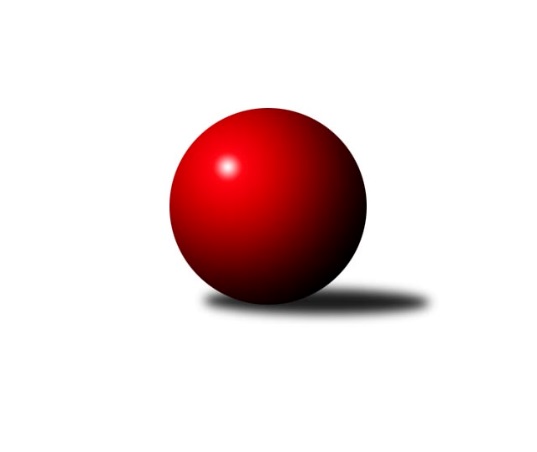 Č.18Ročník 2015/2016	25.5.2024 Meziokresní přebor - Nový Jičín, Přerov, Vsetín 2015/2016Statistika 18. kolaTabulka družstev:		družstvo	záp	výh	rem	proh	skore	sety	průměr	body	plné	dorážka	chyby	1.	TJ Nový Jičín ˝A˝	16	15	0	1	73.5 : 22.5 	(89.5 : 38.5)	1613	30	1132	481	29.9	2.	TJ Odry ˝B˝	16	11	1	4	59.0 : 37.0 	(73.0 : 55.0)	1592	23	1109	483	30.4	3.	TJ Spartak Bílovec˝B˝	15	11	0	4	59.0 : 31.0 	(68.5 : 51.5)	1561	22	1106	455	30.1	4.	Kelč˝B˝	16	6	0	10	38.0 : 58.0 	(54.0 : 74.0)	1509	12	1083	425	41.9	5.	TJ Nový Jičín˝C˝	15	5	1	9	40.5 : 49.5 	(55.5 : 64.5)	1500	11	1067	433	35.3	6.	TJ Frenštát p.R. ˝B˝	15	3	0	12	33.0 : 57.0 	(52.0 : 68.0)	1482	6	1067	414	48.6	7.	TJ Nový Jičín˝B˝	15	2	0	13	21.0 : 69.0 	(39.5 : 80.5)	1440	4	1021	419	40.1Tabulka doma:		družstvo	záp	výh	rem	proh	skore	sety	průměr	body	maximum	minimum	1.	TJ Nový Jičín ˝A˝	8	8	0	0	36.5 : 11.5 	(44.5 : 19.5)	1620	16	1709	1569	2.	TJ Spartak Bílovec˝B˝	8	6	0	2	34.0 : 14.0 	(43.0 : 21.0)	1599	12	1667	1558	3.	TJ Odry ˝B˝	8	5	0	3	28.0 : 20.0 	(37.0 : 27.0)	1569	10	1661	1501	4.	Kelč˝B˝	8	4	0	4	23.0 : 25.0 	(29.5 : 34.5)	1540	8	1615	1500	5.	TJ Nový Jičín˝C˝	7	3	1	3	24.0 : 18.0 	(33.0 : 23.0)	1574	7	1617	1516	6.	TJ Frenštát p.R. ˝B˝	7	3	0	4	22.0 : 20.0 	(31.0 : 25.0)	1509	6	1576	1460	7.	TJ Nový Jičín˝B˝	8	2	0	6	16.0 : 32.0 	(27.5 : 36.5)	1520	4	1561	1477Tabulka venku:		družstvo	záp	výh	rem	proh	skore	sety	průměr	body	maximum	minimum	1.	TJ Nový Jičín ˝A˝	8	7	0	1	37.0 : 11.0 	(45.0 : 19.0)	1608	14	1661	1516	2.	TJ Odry ˝B˝	8	6	1	1	31.0 : 17.0 	(36.0 : 28.0)	1598	13	1653	1531	3.	TJ Spartak Bílovec˝B˝	7	5	0	2	25.0 : 17.0 	(25.5 : 30.5)	1551	10	1619	1492	4.	TJ Nový Jičín˝C˝	8	2	0	6	16.5 : 31.5 	(22.5 : 41.5)	1505	4	1638	1428	5.	Kelč˝B˝	8	2	0	6	15.0 : 33.0 	(24.5 : 39.5)	1501	4	1589	1432	6.	TJ Nový Jičín˝B˝	7	0	0	7	5.0 : 37.0 	(12.0 : 44.0)	1434	0	1490	1369	7.	TJ Frenštát p.R. ˝B˝	8	0	0	8	11.0 : 37.0 	(21.0 : 43.0)	1475	0	1543	1361Tabulka podzimní části:		družstvo	záp	výh	rem	proh	skore	sety	průměr	body	doma	venku	1.	TJ Nový Jičín ˝A˝	12	12	0	0	59.5 : 12.5 	(71.5 : 24.5)	1638	24 	6 	0 	0 	6 	0 	0	2.	TJ Odry ˝B˝	12	8	1	3	45.0 : 27.0 	(55.0 : 41.0)	1595	17 	4 	0 	2 	4 	1 	1	3.	TJ Spartak Bílovec˝B˝	12	8	0	4	44.0 : 28.0 	(51.5 : 44.5)	1559	16 	4 	0 	2 	4 	0 	2	4.	Kelč˝B˝	12	5	0	7	29.0 : 43.0 	(41.5 : 54.5)	1517	10 	3 	0 	3 	2 	0 	4	5.	TJ Nový Jičín˝C˝	12	3	1	8	29.5 : 42.5 	(40.5 : 55.5)	1493	7 	2 	1 	3 	1 	0 	5	6.	TJ Frenštát p.R. ˝B˝	12	3	0	9	29.0 : 43.0 	(45.0 : 51.0)	1479	6 	3 	0 	3 	0 	0 	6	7.	TJ Nový Jičín˝B˝	12	2	0	10	16.0 : 56.0 	(31.0 : 65.0)	1439	4 	2 	0 	4 	0 	0 	6Tabulka jarní části:		družstvo	záp	výh	rem	proh	skore	sety	průměr	body	doma	venku	1.	TJ Spartak Bílovec˝B˝	3	3	0	0	15.0 : 3.0 	(17.0 : 7.0)	1602	6 	2 	0 	0 	1 	0 	0 	2.	TJ Odry ˝B˝	4	3	0	1	14.0 : 10.0 	(18.0 : 14.0)	1567	6 	1 	0 	1 	2 	0 	0 	3.	TJ Nový Jičín ˝A˝	4	3	0	1	14.0 : 10.0 	(18.0 : 14.0)	1549	6 	2 	0 	0 	1 	0 	1 	4.	TJ Nový Jičín˝C˝	3	2	0	1	11.0 : 7.0 	(15.0 : 9.0)	1534	4 	1 	0 	0 	1 	0 	1 	5.	Kelč˝B˝	4	1	0	3	9.0 : 15.0 	(12.5 : 19.5)	1506	2 	1 	0 	1 	0 	0 	2 	6.	TJ Nový Jičín˝B˝	3	0	0	3	5.0 : 13.0 	(8.5 : 15.5)	1520	0 	0 	0 	2 	0 	0 	1 	7.	TJ Frenštát p.R. ˝B˝	3	0	0	3	4.0 : 14.0 	(7.0 : 17.0)	1488	0 	0 	0 	1 	0 	0 	2 Zisk bodů pro družstvo:		jméno hráče	družstvo	body	zápasy	v %	dílčí body	sety	v %	1.	Miroslav Makový 	TJ Frenštát p.R. ˝B˝ 	10	/	12	(83%)	19	/	24	(79%)	2.	Tomáš Binek 	TJ Frenštát p.R. ˝B˝ 	10	/	12	(83%)	17	/	24	(71%)	3.	Jan Pospěch 	TJ Nový Jičín ˝A˝ 	9.5	/	10	(95%)	17.5	/	20	(88%)	4.	Radek Škarka 	TJ Nový Jičín ˝A˝ 	9	/	10	(90%)	17	/	20	(85%)	5.	Jana Hrňová 	TJ Nový Jičín˝C˝ 	9	/	10	(90%)	15	/	20	(75%)	6.	Iva Volná 	TJ Nový Jičín˝C˝ 	8.5	/	15	(57%)	14.5	/	30	(48%)	7.	Emil Rubač 	TJ Spartak Bílovec˝B˝ 	8	/	8	(100%)	13	/	16	(81%)	8.	Jiří Madecký 	TJ Nový Jičín ˝A˝ 	8	/	12	(67%)	17	/	24	(71%)	9.	Michal Kudela 	TJ Spartak Bílovec˝B˝ 	8	/	14	(57%)	15.5	/	28	(55%)	10.	Jan Mlčák 	Kelč˝B˝ 	7	/	10	(70%)	14	/	20	(70%)	11.	Ota Beňo 	TJ Spartak Bílovec˝B˝ 	7	/	10	(70%)	12	/	20	(60%)	12.	Věra Ovšáková 	TJ Odry ˝B˝ 	7	/	11	(64%)	13	/	22	(59%)	13.	Daniel Malina 	TJ Odry ˝B˝ 	7	/	12	(58%)	16	/	24	(67%)	14.	Rostislav Klazar 	TJ Spartak Bílovec˝B˝ 	7	/	12	(58%)	11.5	/	24	(48%)	15.	Ján Pelikán 	TJ Nový Jičín˝B˝ 	7	/	14	(50%)	13	/	28	(46%)	16.	Martin Jarábek 	Kelč˝B˝ 	7	/	14	(50%)	11.5	/	28	(41%)	17.	Libor Jurečka 	TJ Nový Jičín ˝A˝ 	6	/	7	(86%)	11	/	14	(79%)	18.	Lucie Kučáková 	TJ Odry ˝B˝ 	6	/	9	(67%)	11	/	18	(61%)	19.	Radek Chovanec 	TJ Nový Jičín ˝A˝ 	6	/	10	(60%)	11	/	20	(55%)	20.	Ondřej Gajdičiar 	TJ Odry ˝B˝ 	6	/	11	(55%)	10	/	22	(45%)	21.	Eva Telčerová 	TJ Nový Jičín˝C˝ 	6	/	13	(46%)	13	/	26	(50%)	22.	Daniel Ševčík st.	TJ Odry ˝B˝ 	5	/	9	(56%)	10	/	18	(56%)	23.	Jaroslav Černý 	TJ Spartak Bílovec˝B˝ 	5	/	10	(50%)	10.5	/	20	(53%)	24.	Marie Pavelková 	Kelč˝B˝ 	4	/	15	(27%)	13.5	/	30	(45%)	25.	Jiří Janošek 	Kelč˝B˝ 	3	/	4	(75%)	5	/	8	(63%)	26.	Pavel Madecký 	TJ Nový Jičín ˝A˝ 	3	/	9	(33%)	10	/	18	(56%)	27.	Jaroslav Riedel 	TJ Nový Jičín˝B˝ 	3	/	9	(33%)	6	/	18	(33%)	28.	Petr Tichánek 	TJ Nový Jičín˝B˝ 	3	/	10	(30%)	6	/	20	(30%)	29.	Martin D’Agnolo 	TJ Nový Jičín˝B˝ 	3	/	12	(25%)	8	/	24	(33%)	30.	Šárka Pavlištíková 	TJ Nový Jičín˝C˝ 	3	/	12	(25%)	6.5	/	24	(27%)	31.	Martin Vavroš 	TJ Frenštát p.R. ˝B˝ 	3	/	15	(20%)	8	/	30	(27%)	32.	Pavel Hedviček 	TJ Frenštát p.R. ˝B˝ 	3	/	15	(20%)	7	/	30	(23%)	33.	Miloš Šrot 	TJ Spartak Bílovec˝B˝ 	2	/	3	(67%)	4	/	6	(67%)	34.	Rudolf Chuděj 	TJ Odry ˝B˝ 	2	/	3	(67%)	4	/	6	(67%)	35.	Tomáš Richtar 	Kelč˝B˝ 	2	/	3	(67%)	2	/	6	(33%)	36.	Jan Frydrych 	TJ Odry ˝B˝ 	2	/	4	(50%)	4	/	8	(50%)	37.	Lenka Žurková 	TJ Nový Jičín˝C˝ 	2	/	6	(33%)	4.5	/	12	(38%)	38.	Jan Schwarzer 	TJ Nový Jičín ˝A˝ 	1	/	1	(100%)	2	/	2	(100%)	39.	Jiří Petr 	TJ Frenštát p.R. ˝B˝ 	1	/	1	(100%)	1	/	2	(50%)	40.	Šimon Sedlář 	Kelč˝B˝ 	1	/	1	(100%)	1	/	2	(50%)	41.	Jiří Brož 	TJ Odry ˝B˝ 	1	/	2	(50%)	2	/	4	(50%)	42.	Martin Gabriel 	TJ Nový Jičín˝B˝ 	1	/	2	(50%)	1.5	/	4	(38%)	43.	Iveta Babincová 	TJ Odry ˝B˝ 	1	/	3	(33%)	3	/	6	(50%)	44.	Jan Schwarzer 	TJ Nový Jičín ˝A˝ 	1	/	4	(25%)	3	/	8	(38%)	45.	Josef Chvatík 	Kelč˝B˝ 	1	/	7	(14%)	4	/	14	(29%)	46.	Zdeněk Sedlář 	Kelč˝B˝ 	1	/	10	(10%)	3	/	20	(15%)	47.	Přemysl Horák 	TJ Spartak Bílovec˝B˝ 	0	/	1	(0%)	1	/	2	(50%)	48.	Jiří Plešek 	TJ Nový Jičín˝B˝ 	0	/	2	(0%)	1	/	4	(25%)	49.	Zdeněk Zouna 	TJ Frenštát p.R. ˝B˝ 	0	/	2	(0%)	0	/	4	(0%)	50.	Milan Grejcar 	TJ Frenštát p.R. ˝B˝ 	0	/	2	(0%)	0	/	4	(0%)	51.	Jana Hájková 	TJ Nový Jičín˝C˝ 	0	/	4	(0%)	2	/	8	(25%)	52.	Tomáš Polášek 	TJ Nový Jičín˝B˝ 	0	/	5	(0%)	3	/	10	(30%)	53.	Jiří Hradil 	TJ Nový Jičín˝B˝ 	0	/	5	(0%)	1	/	10	(10%)Průměry na kuželnách:		kuželna	průměr	plné	dorážka	chyby	výkon na hráče	1.	TJ Spartak Bílovec, 1-2	1565	1106	458	35.9	(391.4)	2.	TJ Nový Jičín, 1-4	1555	1097	457	33.8	(388.9)	3.	TJ Odry, 1-4	1539	1089	450	36.0	(384.9)	4.	TJ Kelč, 1-2	1537	1080	457	38.8	(384.4)	5.	Sokol Frenštát pod Radhoštěm, 1-2	1507	1084	422	44.1	(376.8)Nejlepší výkony na kuželnách:TJ Spartak Bílovec, 1-2TJ Spartak Bílovec˝B˝	1667	1. kolo	Emil Rubač 	TJ Spartak Bílovec˝B˝	446	15. koloTJ Nový Jičín ˝A˝	1654	4. kolo	Emil Rubač 	TJ Spartak Bílovec˝B˝	435	12. koloTJ Spartak Bílovec˝B˝	1610	15. kolo	Jiří Madecký 	TJ Nový Jičín ˝A˝	430	4. koloTJ Spartak Bílovec˝B˝	1606	18. kolo	Rostislav Klazar 	TJ Spartak Bílovec˝B˝	429	1. koloTJ Spartak Bílovec˝B˝	1602	4. kolo	Ondřej Gajdičiar 	TJ Odry ˝B˝	427	12. koloTJ Odry ˝B˝	1599	12. kolo	Rostislav Klazar 	TJ Spartak Bílovec˝B˝	424	4. koloTJ Spartak Bílovec˝B˝	1594	12. kolo	Jan Pospěch 	TJ Nový Jičín ˝A˝	424	4. koloTJ Spartak Bílovec˝B˝	1586	6. kolo	Emil Rubač 	TJ Spartak Bílovec˝B˝	421	6. koloTJ Spartak Bílovec˝B˝	1572	9. kolo	Jaroslav Černý 	TJ Spartak Bílovec˝B˝	421	1. koloTJ Spartak Bílovec˝B˝	1558	14. kolo	Radek Škarka 	TJ Nový Jičín ˝A˝	420	18. koloTJ Nový Jičín, 1-4TJ Nový Jičín ˝A˝	1709	6. kolo	Jan Pospěch 	TJ Nový Jičín ˝A˝	459	1. koloTJ Nový Jičín ˝A˝	1665	1. kolo	Jan Pospěch 	TJ Nový Jičín ˝A˝	456	6. koloTJ Nový Jičín ˝A˝	1642	11. kolo	Jiří Madecký 	TJ Nový Jičín ˝A˝	454	6. koloTJ Nový Jičín˝C˝	1638	12. kolo	Jana Hrňová 	TJ Nový Jičín˝C˝	449	8. koloTJ Nový Jičín˝C˝	1617	8. kolo	Iva Volná 	TJ Nový Jičín˝C˝	448	12. koloTJ Nový Jičín ˝A˝	1609	9. kolo	Rostislav Klazar 	TJ Spartak Bílovec˝B˝	446	2. koloTJ Spartak Bílovec˝B˝	1607	13. kolo	Tomáš Binek 	TJ Frenštát p.R. ˝B˝	446	3. koloTJ Nový Jičín˝C˝	1606	13. kolo	Jan Pospěch 	TJ Nový Jičín ˝A˝	446	17. koloTJ Nový Jičín ˝A˝	1604	14. kolo	Radek Škarka 	TJ Nový Jičín ˝A˝	444	1. koloTJ Odry ˝B˝	1599	18. kolo	Jan Pospěch 	TJ Nový Jičín ˝A˝	439	11. koloTJ Odry, 1-4TJ Nový Jičín ˝A˝	1661	13. kolo	Jan Pospěch 	TJ Nový Jičín ˝A˝	457	13. koloTJ Odry ˝B˝	1661	11. kolo	Daniel Malina 	TJ Odry ˝B˝	446	9. koloTJ Odry ˝B˝	1617	9. kolo	Jana Hrňová 	TJ Nový Jičín˝C˝	431	15. koloTJ Nový Jičín˝C˝	1590	15. kolo	Lucie Kučáková 	TJ Odry ˝B˝	430	11. koloTJ Odry ˝B˝	1582	5. kolo	Miroslav Makový 	TJ Frenštát p.R. ˝B˝	429	9. koloTJ Odry ˝B˝	1573	15. kolo	Ondřej Gajdičiar 	TJ Odry ˝B˝	426	11. koloTJ Odry ˝B˝	1571	17. kolo	Daniel Malina 	TJ Odry ˝B˝	423	5. koloKelč˝B˝	1533	3. kolo	Daniel Ševčík st.	TJ Odry ˝B˝	416	17. koloTJ Odry ˝B˝	1524	13. kolo	Daniel Malina 	TJ Odry ˝B˝	414	17. koloTJ Odry ˝B˝	1521	1. kolo	Jan Frydrych 	TJ Odry ˝B˝	412	15. koloTJ Kelč, 1-2TJ Odry ˝B˝	1653	10. kolo	Daniel Malina 	TJ Odry ˝B˝	462	10. koloTJ Nový Jičín ˝A˝	1646	2. kolo	Jan Pospěch 	TJ Nový Jičín ˝A˝	450	2. koloTJ Spartak Bílovec˝B˝	1619	8. kolo	Jan Mlčák 	Kelč˝B˝	440	2. koloKelč˝B˝	1615	10. kolo	Jiří Janošek 	Kelč˝B˝	432	16. koloKelč˝B˝	1563	12. kolo	Jan Mlčák 	Kelč˝B˝	428	12. koloKelč˝B˝	1550	4. kolo	Jan Mlčák 	Kelč˝B˝	424	10. koloTJ Nový Jičín ˝A˝	1548	16. kolo	Tomáš Binek 	TJ Frenštát p.R. ˝B˝	423	12. koloKelč˝B˝	1547	8. kolo	Radek Škarka 	TJ Nový Jičín ˝A˝	419	2. koloKelč˝B˝	1525	2. kolo	Jaroslav Černý 	TJ Spartak Bílovec˝B˝	416	8. koloKelč˝B˝	1513	18. kolo	Iva Volná 	TJ Nový Jičín˝C˝	416	18. koloSokol Frenštát pod Radhoštěm, 1-2TJ Nový Jičín ˝A˝	1606	8. kolo	Miroslav Makový 	TJ Frenštát p.R. ˝B˝	429	16. koloTJ Odry ˝B˝	1578	2. kolo	Miroslav Makový 	TJ Frenštát p.R. ˝B˝	429	10. koloTJ Frenštát p.R. ˝B˝	1576	13. kolo	Radek Škarka 	TJ Nový Jičín ˝A˝	427	8. koloTJ Frenštát p.R. ˝B˝	1557	5. kolo	Věra Ovšáková 	TJ Odry ˝B˝	422	2. koloTJ Frenštát p.R. ˝B˝	1556	10. kolo	Martin Vavroš 	TJ Frenštát p.R. ˝B˝	422	2. koloTJ Odry ˝B˝	1531	16. kolo	Daniel Ševčík st.	TJ Odry ˝B˝	408	16. koloTJ Spartak Bílovec˝B˝	1518	7. kolo	Miroslav Makový 	TJ Frenštát p.R. ˝B˝	407	13. koloTJ Nový Jičín˝C˝	1484	10. kolo	Tomáš Binek 	TJ Frenštát p.R. ˝B˝	406	2. koloTJ Frenštát p.R. ˝B˝	1475	2. kolo	Tomáš Binek 	TJ Frenštát p.R. ˝B˝	406	13. koloTJ Frenštát p.R. ˝B˝	1474	7. kolo	Ondřej Gajdičiar 	TJ Odry ˝B˝	405	16. koloČetnost výsledků:	6.0 : 0.0	7x	5.0 : 1.0	13x	4.5 : 1.5	1x	4.0 : 2.0	10x	3.0 : 3.0	1x	2.0 : 4.0	9x	1.0 : 5.0	11x	0.0 : 6.0	2x